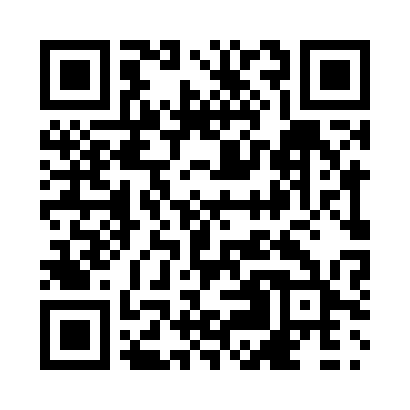 Prayer times for Mountsberg, Ontario, CanadaMon 1 Jul 2024 - Wed 31 Jul 2024High Latitude Method: Angle Based RulePrayer Calculation Method: Islamic Society of North AmericaAsar Calculation Method: HanafiPrayer times provided by https://www.salahtimes.comDateDayFajrSunriseDhuhrAsrMaghribIsha1Mon3:555:441:246:439:0510:532Tue3:565:441:246:439:0410:523Wed3:575:451:256:439:0410:524Thu3:585:451:256:439:0410:515Fri3:595:461:256:439:0410:516Sat4:005:471:256:439:0310:507Sun4:015:471:256:439:0310:498Mon4:025:481:256:429:0210:489Tue4:035:491:266:429:0210:4710Wed4:045:501:266:429:0110:4711Thu4:055:501:266:429:0110:4612Fri4:075:511:266:429:0010:4513Sat4:085:521:266:419:0010:4414Sun4:095:531:266:418:5910:4215Mon4:105:541:266:418:5810:4116Tue4:125:551:266:408:5810:4017Wed4:135:561:266:408:5710:3918Thu4:155:561:266:408:5610:3819Fri4:165:571:276:398:5510:3620Sat4:175:581:276:398:5410:3521Sun4:195:591:276:388:5410:3422Mon4:206:001:276:388:5310:3223Tue4:226:011:276:378:5210:3124Wed4:236:021:276:378:5110:2925Thu4:256:031:276:368:5010:2826Fri4:266:041:276:368:4910:2627Sat4:286:051:276:358:4810:2528Sun4:296:061:276:348:4610:2329Mon4:316:071:276:348:4510:2230Tue4:326:081:276:338:4410:2031Wed4:346:091:276:328:4310:18